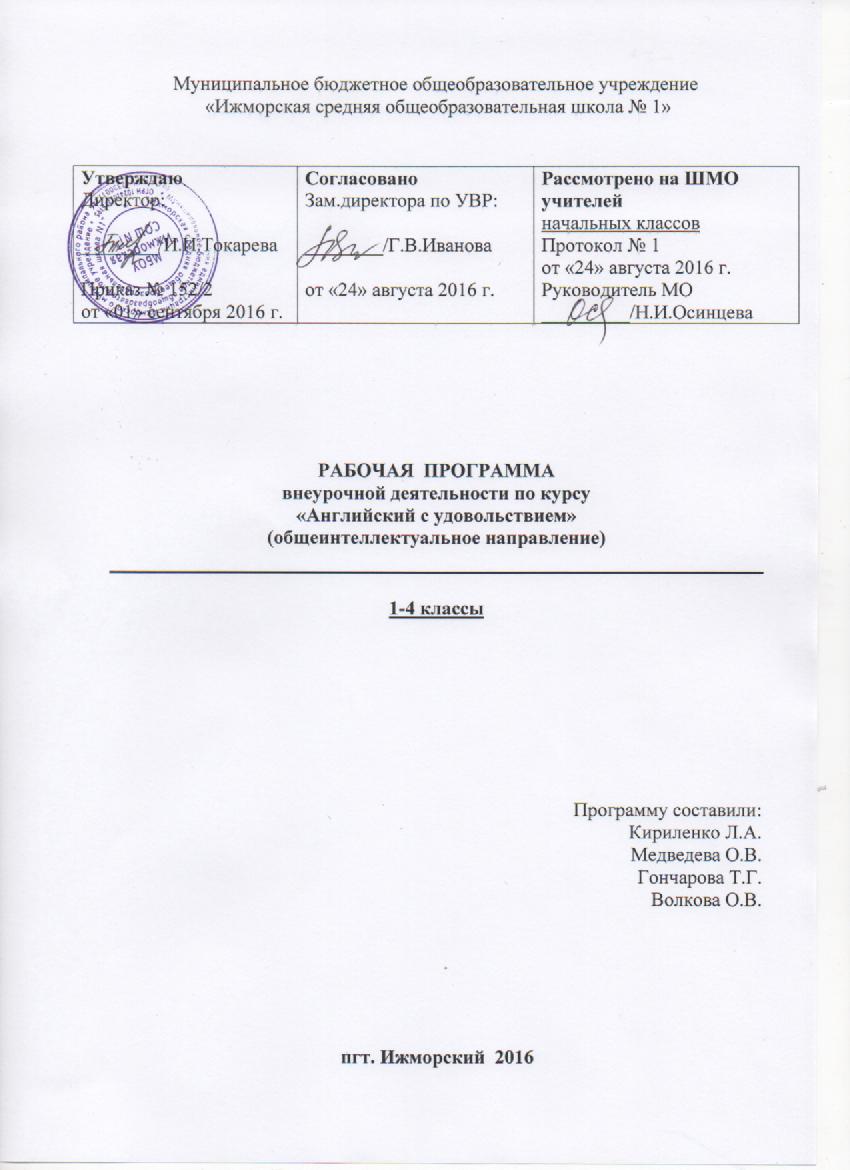 Пояснительная запискаАктуальность изучения английского языка продиктована потребностями современного мира. Иностранный язык сегодня становится в большей мере средством жизнеобеспечения общества. Роль иностранного языка возрастает в связи с развитием экономических связей. Изучение иностранного языка и иноязычная грамотность наших граждан способствует формированию достойного образа россиянина за рубежом, позволяющий разрушить барьер недоверия, дают возможность нести и распространять свою культуру и осваивать другую. Поэтому иностранный язык стал обязательным компонентом обучения не только в вузах, средней, старшей школы, но и в начальной школе. Раннее обучение иностранному языку создает прекрасные возможности для того, чтобы вызвать интерес к языковому и культурному многообразию мира, уважение к языкам и культуре других народов, способствует развитию коммуникативно-речевого такта. Роль иностранного языка особенно неоценима в развивающем плане. «Образовательное значение иностранных языков заключается в развитии мыслительных способностей детей, в развитии филологического образования путем сопоставления языков, тщательного изучения строя иностранного языка» (Л.В. Щерба) Язык для детей становится прежде всего средством развития, познания и воспитания. Проблема раннего обучения заключается в необходимости изыскивать резервы в организации обучения, чтобы не упустить и воспользоваться преимуществом сензитивного периода усвоения иностранного языка в раннем школьном возрасте. Ведь экспериментальные исследования указывают на то, что после 9 лет у ребенка в известной мере утрачивается гибкость речевого механизма. В связи с этим актуальность этой программы не вызывает сомнений.Цель:научить учащихся навыкам свободного общения на иностранном языке на уровне «начинающий», познакомить с традициями, обычаями и культурой стран изучаемого языка.Задачи:Образовательные:приобщить ребенка к самостоятельному решению коммуникативных задач на английском языке в рамках изученной тематики;формировать у учащихся речевую, языковую, социокультурную компетенцию;научить элементарной диалогической и монологической речи;изучить основы грамматики и практически отработать применения этих правил в устной разговорной речи; выработать у учащихся навыки правильного произношения английских звуков и правильного интонирования высказывания; Развивающие: создать условия для полноценного и своевременного психологического развития ребенка;развивать мышление, память, воображение, волю. расширять кругозор учащихся; формировать мотивацию к познанию и творчеству; ознакомить с культурой, традициями и обычаями страны изучаемого языка;развивать фонематический слух;  Воспитывающие: воспитывать уважение к образу жизни людей страны изучаемого языка; воспитывать чувство толерантности; При разработке программы учитывались следующие принципы обучения иностранному языку детей младшего школьного возраста: комплексная реализация целей: коммуникативная, развивающая, воспитывающая;коммуникативной направленности; осознанного владения иностранным языком; наглядности.Каждый из перечисленных принципов направлен на достижение результата обучения, овладение детьми иностранным языком на элементарном уровне, как средством общения. II. Общая характеристика курсаПрограмма курса «Занимательный английский» направлена на воспитание интереса к овладению иностранным языком, формирование гармоничной личности, развитию психических процессов, а так же познавательных и языковых способностей; способствует развитию активной и пассивной речи, правильному звукопроизношению на осознанном уровне.Программа имеет культурологическую направленность и призвана обеспечить усвоение учащимися базовых основ английского языка, а также ознакомление с культурой, традициями и обычаями англоговорящих стран: Великобритании, США, Австралии, Канады.Занятия проводятся в форме презентаций, интерактивных путешествий, игр, викторин, инсценировок, проектов.III. Описание места курсаСогласно учебному  плану в начальной школе на внеурочную деятельность по программе «Занимательный английский» отводится 102 часа:2 класс – 34 часов (1 час в неделю, 34 учебные недели).3 класс – 34 часов (1 час в неделю, 34 учебные недели).4 класс – 34 часов (1 час в неделю, 34 учебные неделиIV. Личностные и метапредметные результаты освоения курсаЛичностные результаты:-общее представление о мире как о многоязычном и поликультурном сообществе;-осознание себя гражданином своей страны;-осознание языка, в том числе иностранного, как основного средства общения между людьми;-знакомство с миром зарубежных сверстников с использованием средств изучаемого иностранного языка (через детский фольклор, традиции).Метапредметные результаты:-развитие умения взаимодействовать с окружающими при выполнении разных ролей в пределах речевых потребностей и возможностей младшего школьника;-развитие коммуникативных способностей, умения выбирать адекватные языковые и речевые средства для решения элементарной коммуникативной задачи;-расширение лингвистического кругозора;-развитие познавательной, эмоциональной и волевой сфер;-формирование мотивации к изучению иностранного языка;-владение умением работы с разными учебными пособиями.А. В коммуникативной сфере:Речевая компетенция:В говорении:-вести элементарный этикетный диалог, диалог-расспрос, диалог побуждение к действию;-уметь рассказывать о себе, семье, друге.В аудировании:-понимать на слух речь учителя и одноклассников, основное содержание небольших доступных текстов в аудиозаписи, построенных на изученном материале.Языковая компетенция:-адекватное произношение и различие на слух всех звуков английского языка, соблюдение правильного ударения в словах и фразах;-соблюдение особенностей интонации основных типов предложений;-распознавание и употребление в речи изученные лексические единицы и грамматические конструкции.Социокультурная осведомлённость:-знание названий стран изучаемого языка, некоторых литературных персонажей, сюжетов некоторых популярных сказок, написанных на английском языке, небольших произведений детского фольклора (стихов и песен), знание элементарных норм речевого и неречевого поведения, принятых в англоговорящих странах.Б. В познавательной сфере:-умение сравнивать языковые явления родного и английского языков на уровне отдельных звуков, букв, словосочетаний, простых предложений;-умение распознавать грамматические явления, отсутствующие в родном языке;-умение действовать по образцу;-умение пользоваться транскрипцией;-умение осуществлять самонаблюдение и самооценку.В. В ценностно-ориентационной сфере:-представление об английском языке как средстве выражения мыслей, чувств, эмоций;-приобщение к культурным ценностям другого народа.Г. В эстетической сфере:-владение элементарными средствами выражения чувств и эмоций;-развитие чувства прекрасного в процессе знакомства с образцами доступной детской литературы.Коммуникативные умения по видам речевой деятельности.Говорение:1.Диалогическая форма-умение вести этикетные диалоги в типичных ситуациях бытового, учебно-рудового и межкультурного общения, в том числе полученные с помощью средств коммуникации;-умение вести диалог-расспрос, диалог побуждение к действию.2.Монологическая форма-умение пользоваться коммуникативными типами речи: описание, рассказ, характеристика персонажей.Аудирование:-умение воспринимать на слух и понимать речь учителя и одноклассников в процессе общения на уроке-умение вербально и невербально реагировать;-умение воспринимать на слух небольшие доступные тексты в аудиозаписи на изученном материале.V. Описание ценностных ориентиров содержания  курсаЦенность жизни – признание человеческой жизни величайшей ценностью, что реализуется в отношении к другим людям и к природе.Ценность добра – направленность на развитие и сохранение жизни через сострадание и милосердие как проявление любви.Ценность свободы, чести и достоинства как основа современных принципов и правил межличностных отношений.Ценность природы основывается на общечеловеческой ценности жизни, на осознании себя частью природного мира. Любовь к природе – это и бережное отношение к ней как среде обитания человека, и переживание чувства её красоты, гармонии, совершенства. Воспитание любви и бережного отношения к природе через тексты художественных и научно-популярных произведений литературы.Ценность красоты и гармонии – основа эстетического воспитания через приобщение ребёнка к культуре народов другой страны. Это ценность стремления к гармонии, к идеалу.Ценность семьи. Семья – первая и самая значимая для развития социальная и образовательная среда. Содержание литературного образования способствует формированию эмоционально-позитивного отношения к семье, близким, чувства любви, благодарности, взаимной ответственности.Ценность человечества. Осознание ребёнком себя частью мирового сообщества, для существования и прогресса которого необходимы мир, сотрудничество, толерантность, уважение к многообразию иных культур.VI. Содержание курса1-й год обучения (2 класс)  Страноведение: Младшим школьникам об истории Британии – 9 часов. Лондон – столица Великобритании – 4 часов. Праздники в Британии – 8 часов. Традиции Британии – 3 часов. Волшебный мир английской литературы – 6 часов. Спорт в Британии – 4 часов. Итого: 34 часа.2-й год обучения (3 класс)Страноведение. Прогулки по Британии – 6 часов. Волшебный мир британского искусства – 4 часов. Известные британцы – 5 часов. Как живут британцы – 3 часа. Младшим школьникам об истории Америки – 3 часов. Как живут американцы – 4 часов. Праздники и традиции США – 2 часа. Знаменитые американцы – 2 часа. Путешествие по США – 5 часов.Итого: 34 часа.3-й год обучения (4 класс)Страноведение. Знакомство с Австралией – 6 часов. Флора и фауна зеленого континента – 5 часов. Знакомство с Канадой – 5 часов. Природное богатство Канады –5 часов. Спорт в жизни канадцев – 7 часов.Мифы, легенды, баллады – 6 часов.Итого: 34 часа.VII. Тематическое планирование 2 класс                                                                 4 классVIII. Описание материально-технического обеспечения1.Компьютерная техника (компьютер, принтер).2.Телевизор.3.Аудиосредства (DVD-проигрыватель, магнитофон)4.Канцелярские принадлежности (бумага, цветная бумага, ножницы, карандаши, фломастеры, фотографии.)5.Интернет-ресурсы.6.Словари.Список литературыГригорьев, Д.В. Внеурочная деятельность школьников. Методический конструктор: пособие для учителя. [Текст] / Д.В. Григорьев, П.В. Степанов. – М.: Просвещение, 2010. – 223 с. – (Стандарты второго поколения). Копылова, В.В. Методика проектной работы на уроках английского языка: Методическое пособие. [Текст] / В. В. Копылова – М.: Дрофа, 2004. – 96 с. Коммуникативное развитие учащихся средствами дидактической игры и организацией языковой среды в образовательном учреждении: Монография. [Текст] / А.Г. Антипов, А.В. Петрушина, Л.И. Скворцова и др. – Кемерово: МОУ ДПО «НМЦ», 2006. – 104 с.Кулиш, В.Г. Занимательный английский для детей. Сказки, загадки, увлекательные истории. . [Текст] / В.Г. Кулиш – Д.: «Сталкер», 2001. – 320с., ил.Пучкова, Ю.Я Игры на уроках английского языка: Метод. пособие. [Текст] /Ю.Я. Пучкова – М.: ООО «Издательство Астрель», 2003. – 78 с.Стихи и пьесы для детей: сборник на английском языке. [Текст] /составители К.А. Родкин, Т.А. Соловьёва - М.: «Просвещение», 1089. – 176 с. Филатова, Г.Е. Ваш ребёнок изучает иностранный язык: памятка для родителей. [Текст] / Г.Е. Филатова – Ростов-на-Дону: АНИОН,  1993. – 24 с.1.  Сергиенко, М.А. Мастер-класс по теме: «Игровой метод в обучении английскому языку» [Электронный ресурс] // Фестиваль педагогических идей «Открытый урок» , 2006/2007 : [сайт] / Изд. дом «Первое сентября». – М., 2006-2007. – URL: http://festival.1september.ru/articles/412195/ (22.02.11).2.  Сидорова, В.П. Формирование и развитие навыков диалогического общения на начальной ступени изучения иностранного языка [Электронный ресурс] // Фестиваль педагогических идей «Открытый урок» , 2007/2008 : [сайт] / Изд. дом «Первое сентября». – М., 2007-2008. – URL: http://festival.1september.ru/articles/510846/ (22.02.11).№ п/пНазвание темыНазвание темыНазвание темыКоличество часовКоличество часовКоличество часовКоличество часовКоличество часовКоличество часовКоличество часовКоличество часовКоличество часов№ п/пНазвание темыНазвание темыНазвание темывсеготеориятеориятеориятеорияпрактикапрактикапрактикапрактикаМладшим школьникам об истории БританииМладшим школьникам об истории БританииМладшим школьникам об истории Британии91Викторина «В каких странах говорят по-английски».Викторина «В каких странах говорят по-английски».Викторина «В каких странах говорят по-английски».111112Стихи и песни на тему: «Встреча, прощание»Стихи и песни на тему: «Встреча, прощание»Стихи и песни на тему: «Встреча, прощание»111113Ролевая игра: «Как зовут собеседника»Ролевая игра: «Как зовут собеседника»Ролевая игра: «Как зовут собеседника»111114Эмоциональная игра «Радость и сожаление»Эмоциональная игра «Радость и сожаление»Эмоциональная игра «Радость и сожаление»111115Игра «Местоимения». Разучивание стихотворений. Рисование.Игра «Местоимения». Разучивание стихотворений. Рисование.Игра «Местоимения». Разучивание стихотворений. Рисование.111116Игра «Съедобное - несъедобное». Рисование продуктов.Игра «Съедобное - несъедобное». Рисование продуктов.Игра «Съедобное - несъедобное». Рисование продуктов.2111111117Игра «Бинго», разучивание стихотворений.Игра «Бинго», разучивание стихотворений.Игра «Бинго», разучивание стихотворений.111118Географические названия, стихи о природеГеографические названия, стихи о природеГеографические названия, стихи о природе11111Лондон – столица ВеликобританииЛондон – столица ВеликобританииЛондон – столица Великобритании49Кто такая королева и зачем она нужна? Я рисую королевуКто такая королева и зачем она нужна? Я рисую королевуКто такая королева и зачем она нужна? Я рисую королеву21111111110Самые интересные места Лондона.Самые интересные места Лондона.Самые интересные места Лондона.1111111Игра «Хочу увидеть Лондон».Игра «Хочу увидеть Лондон».Игра «Хочу увидеть Лондон».11111Праздники в БританииПраздники в БританииПраздники в Британии812Хэллоуин. Просмотр мультфильма.  Изготовление поделок.Хэллоуин. Просмотр мультфильма.  Изготовление поделок.Хэллоуин. Просмотр мультфильма.  Изготовление поделок.1111113Happy New Year или о том, как британцы отмечают Новый год. Разучивание стихов, песен.Happy New Year или о том, как британцы отмечают Новый год. Разучивание стихов, песен.Happy New Year или о том, как британцы отмечают Новый год. Разучивание стихов, песен.1111114Рождественсуий карнавал «Счастливого Рождества!»Рождественсуий карнавал «Счастливого Рождества!»Рождественсуий карнавал «Счастливого Рождества!»1111115Изготовление открыток на День Святого Валентина. Изготовление открыток на День Святого Валентина. Изготовление открыток на День Святого Валентина. 1111116Выражение  своих чувств по-английски. Разучивание стихов, игра. Выражение  своих чувств по-английски. Разучивание стихов, игра. Выражение  своих чувств по-английски. Разучивание стихов, игра. 1111117Игра «Имею не имею».Игра «Имею не имею».Игра «Имею не имею».1111118День смеха по-русски, а по-британски – День дурака. Конкурс шуток.День смеха по-русски, а по-британски – День дурака. Конкурс шуток.День смеха по-русски, а по-британски – День дурака. Конкурс шуток.1111119Мини-проект «Праздник, который мне понравился».Мини-проект «Праздник, который мне понравился».Мини-проект «Праздник, который мне понравился».11111Традиции Британии Традиции Британии Традиции Британии 320Почему британцы любят чай? Мультфильм.Почему британцы любят чай? Мультфильм.Почему британцы любят чай? Мультфильм.1111121Вежливость по английски. Просмотр мультфильма.Вежливость по английски. Просмотр мультфильма.Вежливость по английски. Просмотр мультфильма.1111122Правила хорошего тона по-английски. Ролевая игра.Правила хорошего тона по-английски. Ролевая игра.Правила хорошего тона по-английски. Ролевая игра.11111Волшебный  мир  английской литературыВолшебный  мир  английской литературы623Чтение сказок, разучивание стихов и песен, викторина, иллюстрирование героев сказок.Чтение сказок, разучивание стихов и песен, викторина, иллюстрирование героев сказок.Чтение сказок, разучивание стихов и песен, викторина, иллюстрирование героев сказок.1111124Игра «Животный мир», разучивание стихов.Игра «Животный мир», разучивание стихов.Игра «Животный мир», разучивание стихов.1111125Просмотр фрагментов мультфильма, иллюстрирование героев сказок.мА.А. Милн «Дом на пуховой опушке…» или в гостях у Винни-пуха.Просмотр фрагментов мультфильма, иллюстрирование героев сказок.мА.А. Милн «Дом на пуховой опушке…» или в гостях у Винни-пуха.Просмотр фрагментов мультфильма, иллюстрирование героев сказок.мА.А. Милн «Дом на пуховой опушке…» или в гостях у Винни-пуха.1111126Моя семья. Разучивание стихов. Игра.Моя семья. Разучивание стихов. Игра.Моя семья. Разучивание стихов. Игра.1111127П.А. Трэвверс «Мэри Поппинс» или в гостях у самой лучшей няни в мире. Чтение фрагментов сказки, просмотр фрагментов мультфильма, иллюстрирование героев сказок.П.А. Трэвверс «Мэри Поппинс» или в гостях у самой лучшей няни в мире. Чтение фрагментов сказки, просмотр фрагментов мультфильма, иллюстрирование героев сказок.П.А. Трэвверс «Мэри Поппинс» или в гостях у самой лучшей няни в мире. Чтение фрагментов сказки, просмотр фрагментов мультфильма, иллюстрирование героев сказок.1111128Что я знаю о Питере Пэне или знакомство с героем сказки Дж. Барри. Интерактивная беседа и викторина, просмотр фрагментов мультфильма, иллюстрирование.Что я знаю о Питере Пэне или знакомство с героем сказки Дж. Барри. Интерактивная беседа и викторина, просмотр фрагментов мультфильма, иллюстрирование.Что я знаю о Питере Пэне или знакомство с героем сказки Дж. Барри. Интерактивная беседа и викторина, просмотр фрагментов мультфильма, иллюстрирование.11111Спорт в Британии Спорт в Британии Спорт в Британии 429Игра Лото «Виды спорта»Игра Лото «Виды спорта»Игра Лото «Виды спорта»1111130Любимые виды спорта британцев. Беседа, просмотр фильмов.Любимые виды спорта британцев. Беседа, просмотр фильмов.Любимые виды спорта британцев. Беседа, просмотр фильмов.1111131Спорт в жизни британца. Фильм.Спорт в жизни британца. Фильм.Спорт в жизни британца. Фильм.1111132Мини-проект «Мой любимый вид спорта».Мини-проект «Мой любимый вид спорта».Мини-проект «Мой любимый вид спорта».11111ИтогоИтогоИтого341212121222222222                                                                  3 класс                                                                  3 класс                                                                  3 класс                                                                  3 класс                                                                  3 класс№ п/пНазвание темыНазвание темыНазвание темыКоличество часовКоличество часовКоличество часовКоличество часовКоличество часовКоличество часовКоличество часовКоличество часовКоличество часов№ п/пНазвание темыНазвание темыНазвание темывсеговсеговсеговсеготеориятеорияпрактикапрактикапрактикаПрогулки по Британии Прогулки по Британии Прогулки по Британии 66661Добро пожаловать в Англию. Чтение диалогов.Добро пожаловать в Англию. Чтение диалогов.Добро пожаловать в Англию. Чтение диалогов.11111112Что мы знаем об Англии? Интерактивное путешествие.Что мы знаем об Англии? Интерактивное путешествие.Что мы знаем об Англии? Интерактивное путешествие.11111113Лондон. Сценка «встреча в аэропорту»Лондон. Сценка «встреча в аэропорту»Лондон. Сценка «встреча в аэропорту»1111114Лондон. Интерактивное путешествие.Лондон. Интерактивное путешествие.Лондон. Интерактивное путешествие.11111115Проект «Удивительный город Британии». Работа над проектом и его презентация.Проект «Удивительный город Британии». Работа над проектом и его презентация.Проект «Удивительный город Британии». Работа над проектом и его презентация.222211111Волшебный мир британского искусства Волшебный мир британского искусства Волшебный мир британского искусства 44446Известные музеи и галереи Британии. Выставка рисунков.Известные музеи и галереи Британии. Выставка рисунков.Известные музеи и галереи Британии. Выставка рисунков.2222111117Давайте знакомиться.  Разыгрывание диалогов.Давайте знакомиться.  Разыгрывание диалогов.Давайте знакомиться.  Разыгрывание диалогов.1111118Музеи. Беседа и интерактивная игра.Музеи. Беседа и интерактивная игра.Музеи. Беседа и интерактивная игра.111111Известные британцы Известные британцы Известные британцы 55559Великие королевы мира: Елизавета I и королева Виктория. Презентация. Рисуем королевский наряд.Великие королевы мира: Елизавета I и королева Виктория. Презентация. Рисуем королевский наряд.Великие королевы мира: Елизавета I и королева Виктория. Презентация. Рисуем королевский наряд.22221111110Великий Шекспир. Читаем стихи.Великий Шекспир. Читаем стихи.Великий Шекспир. Читаем стихи.222211111Чарли Чаплин – самый забавный на свете актёр. Просмотр фрагмента фильма. Беседа.Чарли Чаплин – самый забавный на свете актёр. Просмотр фрагмента фильма. Беседа.Чарли Чаплин – самый забавный на свете актёр. Просмотр фрагмента фильма. Беседа.111111Как  живут  британцы? Как  живут  британцы? Как  живут  британцы? 333312Мой дом – моя крепость. Интерактивная беседа и  рисование.Мой дом – моя крепость. Интерактивная беседа и  рисование.Мой дом – моя крепость. Интерактивная беседа и  рисование.11111113У каждого дома должен быть садик! Интерактивная беседа, рисование.У каждого дома должен быть садик! Интерактивная беседа, рисование.У каждого дома должен быть садик! Интерактивная беседа, рисование.11111114Проект «Дом». Работа над проектом и его презентация.Проект «Дом». Работа над проектом и его презентация.Проект «Дом». Работа над проектом и его презентация.111111Школьникам  об истории Америки Школьникам  об истории Америки Школьникам  об истории Америки 333315Как Колумб Америку открыл? Интерактивное путешествие.Как Колумб Америку открыл? Интерактивное путешествие.Как Колумб Америку открыл? Интерактивное путешествие.111111116Кто такие индейцы? Традиции и обычаи индейцев. Интерактивное путешествие.Кто такие индейцы? Традиции и обычаи индейцев. Интерактивное путешествие.Кто такие индейцы? Традиции и обычаи индейцев. Интерактивное путешествие.111111117Проект «Что я узнал об истории Америки?» Работа над проектом и его презентация.Проект «Что я узнал об истории Америки?» Работа над проектом и его презентация.Проект «Что я узнал об истории Америки?» Работа над проектом и его презентация.111111Как живут американцы? Как живут американцы? 44418Американские дома. Просмотр фрагмента фильма.Американские дома. Просмотр фрагмента фильма.Американские дома. Просмотр фрагмента фильма.111111119Американская еда или как появился Макдоналдс. Фильм.Американская еда или как появился Макдоналдс. Фильм.Американская еда или как появился Макдоналдс. Фильм.111111120Ни дня без машины! Мультфильм.Ни дня без машины! Мультфильм.Ни дня без машины! Мультфильм.111111121Проект «Так живут американцы». Работа над проектом и его презентация.Проект «Так живут американцы». Работа над проектом и его презентация.Проект «Так живут американцы». Работа над проектом и его презентация.11111Праздники и традиции СШАПраздники и традиции СШАПраздники и традиции США22223Хэллоуин по-американски. Игра. Просмотр фильма. Парад костюмов. Изготовление поделок.Хэллоуин по-американски. Игра. Просмотр фильма. Парад костюмов. Изготовление поделок.Хэллоуин по-американски. Игра. Просмотр фильма. Парад костюмов. Изготовление поделок.11111124Рождество и Новый год – готовимся к праздникам. Рисование, разучивание песен, стихов и игр.Рождество и Новый год – готовимся к праздникам. Рисование, разучивание песен, стихов и игр.Рождество и Новый год – готовимся к праздникам. Рисование, разучивание песен, стихов и игр.111111Знаменитые американцы 2225Колумб. Просмотр фрагмента фильма.Колумб. Просмотр фрагмента фильма.Колумб. Просмотр фрагмента фильма.1111111126Уолт Дисней и его герои. Просмотр мультфильма.Уолт Дисней и его герои. Просмотр мультфильма.Уолт Дисней и его герои. Просмотр мультфильма.11111111Путешествие по США Путешествие по США Путешествие по США 5527Это Голливуд! Фильм.Это Голливуд! Фильм.Это Голливуд! Фильм.1111111128Путешествие по городу ангелов. Интерактивное путешествие.Путешествие по городу ангелов. Интерактивное путешествие.Путешествие по городу ангелов. Интерактивное путешествие.1111111129Нью-Йорк – город небоскрёбов. Интерактивное путешествие.Нью-Йорк – город небоскрёбов. Интерактивное путешествие.Нью-Йорк – город небоскрёбов. Интерактивное путешествие.1111111130Британский английский и американский английский. Чтение.Британский английский и американский английский. Чтение.Британский английский и американский английский. Чтение.11131Британский английский и американский английский. Разучивание стихов.Британский английский и американский английский. Разучивание стихов.Британский английский и американский английский. Разучивание стихов.111ИтогоИтогоИтого343417171717171717№ п/пТема занятияТема занятияКоличество часовКоличество часовКоличество часов№ п/пТема занятияТема занятиявсеготеорияпрактикаЗнакомство с АвстралиейЗнакомство с Австралией61Неизвестная Южная Земля. Интерактивное путешествие. Игра.Неизвестная Южная Земля. Интерактивное путешествие. Игра.112Самая необычная страна или в гости к киви, коале и кенгуру. Игра «Изобрази животное»Самая необычная страна или в гости к киви, коале и кенгуру. Игра «Изобрази животное»113Национальные символы страны. Интерактивное путешествие.Национальные символы страны. Интерактивное путешествие.114Прогулки по Австралии: Канберра – столица страны. Прогулки по Австралии: Канберра – столица страны. 115Прогулки по Австралии: Сидней. Игра в слова по теме «Город».Прогулки по Австралии: Сидней. Игра в слова по теме «Город».116Прогулки по Австралии: Сидней. Игра в слова по теме «Город».Прогулки по Австралии: Сидней. Игра в слова по теме «Город».11Флора и фауна зеленого континентФлора и фауна зеленого континент57Разнообразие ландшафтов Австралии.  Рисуем.1118Цветковые растения Австралии. Рисуем.1119Сумчатые млекопитающие. Игра.11110Подводное богатство. Интерактивное путешествие.11111Проект «Этот удивительный континент!» Работа над проектом и его презентация.111Знакомство с Канадой 5512Что мы знаем о Канаде?  Интерактивная игра.11113Почему кленовый лист – символ страны. Интерактивное путешествие.11114Оттава – столица Канады. Интерактивная экскурсия.11115Чем известна Канада? Фильм.11116Проект «Хочу в Канаду». Работа над проектом и его презентация.1Природное богатство Канады5517Климат. Игра «Прогноз погоды»1118Растительный мир. Рисуем.11119Животный мир. Сочиняем загадки про животных11120Великие озера Канады. Фильм.11121Проект «Природа Канады». Работа над проектом и его презентация.11хСпорт в жизни канадцев7 7 22Спорт в жизни канадцев. Игра. Мультфильм.11123Любимый вид спорта – хоккей на льду и кубок Стэнли. Просмотр фильма.11124Игра с «камнями». 11125Олимпийские столицы. Интерактивное путешествие.11126Канадский футбол – что необычного? Интерактивное путешествие.11127Великие канадцы – спортсмены. Игра. Просмотр фильма.11128Проект «Спорт – это увлекательно!» Работа над проектом и его презентация.111Мифы, легенды, баллады6629Как английские дни недели получили своё название. Учим стихиКак английские дни недели получили своё название. Учим стихи1130Сказания о короле Артуре и рыцарях круглого стола. Викторина.Сказания о короле Артуре и рыцарях круглого стола. Викторина.1131Сказания о короле Артуре и рыцарях круглого стола. Рисуем рыцарей.Сказания о короле Артуре и рыцарях круглого стола. Рисуем рыцарей.1132Сказания о короле Артуре и рыцарях круглого стола. Просмотр фильма.Сказания о короле Артуре и рыцарях круглого стола. Просмотр фильма.1133Баллады о Робине Гуде.  Просмотр мультфильма.Баллады о Робине Гуде.  Просмотр мультфильма.1134Баллады о Робине Гуде. Постановка сценки.Баллады о Робине Гуде. Постановка сценки.11ИтогоИтого341321